									ПРОЕКТ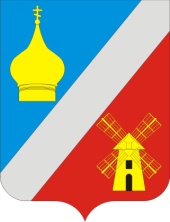 АДМИНИСТРАЦИЯФедоровского сельского поселенияНеклиновского района Ростовской области ПОСТАНОВЛЕНИЕ                                с. Федоровка«__» ______  2018г.    		                                                                            №  ___Об основных направлениях бюджетной и налоговой политики Федоровского сельского поселения на 2019 – 2021 годыВ соответствии со статьей 1842 Бюджетного кодекса Российской Федерации, статьей 27 решения Собрания депутатов Федоровского сельского поселения от 27.07.2007 № 81 «О бюджетном процессе в Федоровском сельском поселении», а также постановлением Правительства Администрации Федоровского сельского поселения от 14.06.2018 № 75 «Об утверждении Порядка и сроков составления проекта  бюджета Федоровского сельского поселения Неклиновского района на 2019 год и на плановый период 2020 и 2021 годов» Администрация Федоровского сельского поселения постановляет:1. Утвердить основные направления бюджетной и налоговой политики Федоровского сельского поселения на 2019 – 2021 годы согласно приложению.2. Специалистам Администрации Федоровского сельского поселения обеспечить разработку проекта бюджета Федоровского сельского поселения Неклиновского района на основе основных направлений бюджетной и налоговой политики Федоровского сельского поселения на 2019 – 2021 годы.3. Настоящее постановление вступает в силу со дня его официального опубликования.4. Контроль за выполнением настоящего постановления оставляю за собой. ВРИО  главы  АдминистрацииФедоровского сельского поселения					Л.Н.ЖелезнякПриложениек постановлению Администрации Федоровского сельского поселенияот __________ № _____ОСНОВНЫЕ НАПРАВЛЕНИЯбюджетной и налоговой политики Федоровского сельского поселения на 2019 – 2021 годы Настоящие основные направления сформированы с учетом положений Послания Президента Российской Федерации Федеральному Собранию Российской Федерации от 01.03.2018, указов Президента Российской Федерации, проекта основных направлений бюджетной, налоговой и таможенно-тарифной политики Российской Федерации на 2019 год и на плановый период 2020 и 2021 годов, рассмотренных на парламентских слушаниях в Государственной Думе Федерального Собрания Российской Федерации 09.07.2018.1. Основные итоги реализации бюджетнойи налоговой политики в 2017 году и в I полугодии 2018 г.Бюджетная политика, проводимая Администрацией Федоровского сельского поселения, ориентирована на эффективное, ответственное и прозрачное управление муниципальными финансами, что является базовым условием для устойчивого развития экономики Федоровского сельского поселения и социальной стабильности.По итогам 2017 года обеспечена положительная динамика роста доходов  бюджета Федоровского сельского поселения Неклиновского района. Объем доходов составил 13871,9 тыс. рублей. Расходы составили 12778,1 тыс. рублей. По результатам исполнения сложился профицит – 1093,8 тыс. рублей.2017 год Федоровское сельское поселение закончило  с уменьшением налоговых и неналоговых доходов по сравнению с предшествующим годом за счет сокращения нормативов отчислений в бюджет поселения по налогу на доходы физических лиц (с 10% до 6%) и ЕСХН (с 50% до 40%) и исключением из налогового потенциала сельских поселений акцизов от продажи нефтепродуктов. В сопоставимых условиях темп роста составил 124,6 процента. Фундаментом для таких результатов во многом являются стабильность и предсказуемость развития экономики.С целью обеспечения устойчивости  бюджета выстроена качественно новая работа со всеми главными администраторами доходов.В Федоровском сельском поселении создаются благоприятные условия для осуществления предпринимательской и инвестиционной деятельности как основного источника обеспечения наполняемости консолидированного бюджета собственными доходами.Продолжена практика ежегодной оценки эффективности налоговых льгот, которая с 2017 года является обязанностью территорий, получающих дотации на выравнивание бюджетной обеспеченности.Осуществлен переход на новый порядок определения налоговой базы по налогу на имущество физических лиц исходя из кадастровой стоимости объектов налогообложения с 1 января 2018 г.В целях  повышения эффективности мобилизации собственных доходов  бюджета поселения реализуется План мероприятий («дорожная карта») по увеличению поступлений налоговых и неналоговых доходов  бюджета Федоровского сельского поселения на 2017 – 2019 годы, включающий направления по расширению налогооблагаемой базы, сокращению задолженности по налоговым и неналоговым платежам в  бюджет поселения.Наращивание собственной доходной базы способствовало дальнейшему снижению дотационности. Вместе с тем объем безвозмездных поступлений составил 4035,8 тыс. рублей, в том числе целевые федеральные средства составили 173,3 тыс. рублей.Бюджетная политика в сфере бюджетных расходов была направлена на решение социальных и экономических задач Федоровского сельского поселения.Приоритетным направлением являлось обеспечение расходов в социальной сфере. Расходы на социальную политику, культуру, спорт  в 2017 году составили 4051,0 тыс. рублей, или 31,7  процента всех расходов  бюджета. В 2017 году на реализацию 9 муниципальных программ Федоровского сельского поселения направлено 12210,1 тыс. рублей, или 95,6 процента всех расходов  бюджета поселения.За период I полугодия 2018 г. исполнение  бюджета Федоровского сельского поселения составило: по доходам – 9186,5 тыс. рублей, или 56,2 процента к годовому плану, по расходам – 7673,6 тыс. рублей, или 46,0 процента к годовому плану. Бюджетная политика реализуется с учетом выполнения основных задач по обеспечению устойчивости и сбалансированности  бюджета поселения.Собственные доходы  бюджета Федоровского сельского поселения по итогам I полугодия 2018 г. получены в объеме 5279,7 тыс. рублей, с темпом роста к аналогичному периоду прошлого года – 213,5 процента.Продолжено выполнение постановление Администрации Федоровского сельского поселения  от 29.11.2013 № 103 «Об утверждении Плана мероприятий по оздоровлению муниципальных финансов, включая мероприятия, направленные на рост доходов, оптимизацию расходов, а также сокращение муниципального долга, в Федоровском сельском поселении до 2022 года».В рамках реализации дополнительных федеральных мер, направленных на стимулирование социально-экономического развития и оздоровление муниципальных финансов муниципальных образований Ростовской области, обеспечено выполнение условий соглашений, подписанных с Министерством финансов Ростовской области, о предоставлении дотации на выравнивание бюджетной обеспеченности и бюджетных кредитов. В этих целях распоряжением Администрации Федоровского сельского поселения от 11.04.2017 № 30 утверждена Программа оптимизации расходов  бюджета Федоровского сельского поселения на 2017 – 2019 годы (далее − Программа оптимизации), постановлением Администрации Федоровского сельского поселения от 19.06.2017 № 55 утвержден План мероприятий, направленных на выявление и отмену установленных муниципальным образованием расходных обязательств, не связанных с решением вопросов, отнесенных Конституцией Российской Федерацией, федеральными законами, областными законами к полномочиям органов местного самоуправления сельских поселений. 2. Основные цели и задачи бюджетнойи налоговой политики на 2019 – 2021 годыПриоритетной целью бюджетной политики является сбалансированность  бюджета поселения и устойчивость бюджетной системы.Необходимость достижения приоритетов и целей, определенных в документах стратегического планирования, предусматривает решение основных задач по повышению налоговых и неналоговых поступлений в  бюджет поселения, формированию расходов с учетом их оптимизации и повышения эффективности, проведению взвешенной долговой политики, совершенствованию межбюджетных отношений.Основные задачи бюджетной и налоговой политики на 2019 – 2021 годы будут соответствовать ключевым стратегическим задачам, обозначенным указами Президента Российской Федерации, основными направлениями бюджетной, налоговой и таможенно-тарифной политики Российской Федерации на 2019 год и на плановый период 2020 и 2021 годов.Эффективное управление расходами будет обеспечиваться посредством реализации муниципальных программ Федоровского сельского поселения, в которых учтены все приоритеты развития социальной сферы, коммунальной инфраструктуры и комплексного благоустройства территории, другие направления.В предстоящем периоде продолжится работа по повышению качества и эффективности реализации муниципальных программ Федоровского сельского поселения.Вновь принятые муниципальные программы Федоровского сельского поселения будут являться инструментом реализации целей, поставленных Указом Президента Российской Федерации от 07.05.2018 № 204 «О национальных целях и стратегических задачах развития Российской Федерации на период до 2024 года». На федеральном уровне в соответствии с национальными целями предусмотрено 12 направлений развития, которые будут ориентированы на улучшение демографической политики, повышение качества здравоохранения, образования, культуры, формирование экологического благополучия, развитие малого и среднего предпринимательства, обеспечение семей доступным жильем, повышение безопасности и качества автомобильных дорог, повышение производительности труда и занятости населения, развитие науки, международной кооперации, экспорта и цифровой экономики.Необходимым условием повышения эффективности бюджетных расходов является обеспечение подотчетности (подконтрольности) бюджетных расходов. В этих целях планируется внедрение и применение единых федеральных стандартов внутреннего государственного (муниципального) финансового контроля, устанавливающих единые подходы к проведению проверок, ревизий, обследований. 2.1. Совершенствование нормативно-правового регулированиябюджетного процесса и налоговой политики Федоровского сельского поселенияНормативно-правовое регулирование бюджетного процесса будет осуществляться на основе изменений бюджетного законодательства на федеральном уровне и необходимости разработки новых нормативных правовых актов, обязательных к принятию согласно установленным требованиям.При формировании  бюджета Федоровского сельского поселения на 2019 – 2021 годы будут учтены изменения налогового и бюджетного законодательства, перераспределение полномочий между уровнями бюджетной системы Российской Федерации, изменения в подходах к формированию межбюджетных отношений федерального бюджета с бюджетами субъектов Российской Федерации.В целях повышения уровня самообеспеченности Федоровского сельского послеения основными задачами остаются расширение налогооблагаемой базы, улучшение инвестиционного климата.Важным направлением является организация перехода на исчисление налога на имущество организаций исходя из кадастровой стоимости для отдельных объектов налогообложения.В целях выполнения соглашения о мерах по социально-экономическому развитию и оздоровлению муниципальных финансов Федоровского сельского поселения,  Администрацией Федоровского сельского поселения принято распоряжение от 11.10.2018 № 118 «Об утверждении Плана мероприятий по  оптимизации расходов бюджета Федоровского сельского поселения Неклиновского района и сокращению муниципального долга Федоровского сельского поселения до 2020 года».2.2. Приоритеты бюджетных расходовПриоритетом бюджетных расходов, как и в прошлые годы, будут инвестиции в человеческий капитал, предоставление качественных и конкурентных муниципальных услуг на основе целей и задач, определенных указами Президента Российской Федерации.В целях сохранения достигнутого уровня показателей продолжится реализация указа Президента Российской Федерации от 07.05.2012 № 597 «О мероприятиях по реализации государственной социальной политики».Будут приняты исчерпывающие меры по недопущению снижения достигнутых ранее показателей уровня оплаты труда категорий работников, определенных в указах Президента Российской Федерации 2012 года, а также по сохранению уровня, установленного в этих указах. В полном объеме будут предусмотрены бюджетные ассигнования исходя из прогнозного роста показателя среднемесячного дохода от трудовой деятельности согласно проекту прогноза социально-экономического развития Федоровского сельского поселения на 2019 – 2021 годы. В соответствии с планируемым внесением изменений в статью 1 Федерального закона от 19.06.2000 № 82-ФЗ «О минимальном размере оплаты труда» будет предусмотрено повышение расходов на заработную плату низкооплачиваемых работников.В целях ежегодного повышения оплаты труда категорий работников государственных учреждений Ростовской области и муниципальных учреждений (в части субвенций областного бюджета), технического и обслуживающего персонала органов государственной власти Ростовской области, на которых не распространяется действие указов Президента Российской Федерации 2012 года, будет предусмотрена индексация расходов на прогнозный уровень инфляции.2.3. Повышение эффективности и оптимизация структуры бюджетных расходовБюджетная политика в сфере расходов будет направлена на безусловное исполнение действующих расходных обязательств, в том числе с учетом их оптимизации и повышения эффективности использования финансовых ресурсов.В целях создания условий для эффективного использования средств  бюджета поселения и мобилизации ресурсов продолжится применение следующих основных подходов:формирование расходных обязательств с учетом их оптимизации и пересмотра структуры расходов  бюджета Федоровского сельского поселения Неклиновского района;разработка бюджета на основе муниципальных программ Федоровского сельского поселения;обеспечение осуществления полномочий по внутреннему муниципальному финансовому контролю на всех этапах бюджетного процесса;обеспечение реструктуризации бюджетной сети, при условии сохранения качества и объемов муниципальных услуг;оптимизация мер социальной поддержки;оптимизация расходов бюджета поселения, направляемых муниципальным бюджетным и автономным учреждениям Федоровского сельского поселения в форме субсидий на оказание муниципальных услуг (выполнение работ), за счет привлечения альтернативных источников финансирования, а также использования минимальных базовых нормативов затрат на оказание муниципальных услуг;неустановление расходных обязательств, не связанных с решением вопросов, отнесенных Конституцией Российской Федерации и федеральными законами к полномочиям органов местного самоуправления сельских поселений;активное привлечение внебюджетных ресурсов, направление средств от приносящей доход деятельности в том числе на повышение оплаты труда отдельным категориям работников, поименованных в указах Президента Российской Федерации 2012 года;совершенствование межбюджетных отношений.2.4. Основные подходы к формированию межбюджетных отношенийБюджетная политика в сфере межбюджетных отношений 
в 2019 – 2021 годах будет строиться с учетом необходимости обеспечения сбалансированности местных бюджетов, осуществления контроля за использованием бюджетных средств и организацией бюджетного процесса на муниципальном уровне. Прочим межбюджетным трансфертам общего характера отводится ведущая роль в системе межбюджетного регулирования.Обеспечение устойчивого и сбалансированного исполнения местных бюджетов, сохранение безопасного уровня долговой нагрузки должны быть обеспечены за счет принятия и реализации на местном уровне следующих мер с учетом методической поддержки министерства финансов Ростовской области:увеличения поступлений налоговых и неналоговых доходов;оптимизации бюджетных расходов и долговой нагрузки;выполнения требований бюджетного законодательства и соглашений о предоставлении межбюджетных трансфертов.2.5. Повышение прозрачности и открытости бюджетного процессаРосту прозрачности бюджетного процесса будут способствовать вовлечение всех участников бюджетного процесса в единое информационное пространство, стандартизация используемых программных решений, углубление интеграции региональных информационных систем с федеральными.В целях дальнейшего повышения открытости и прозрачности общественных финансов будет расширено и упорядочено информационное взаимодействие с Единым порталом бюджетной системы Российской Федерации в рамках исполнения положений приказа Министерства финансов Российской Федерации от 28.12.2016 № 243н «О составе и порядке размещения и предоставления информации на едином портале бюджетной системы Российской Федерации». Продолжит свою работу областной портал «Открытый бюджет» в информационно-телекоммуникационной сети «Интернет», представляющий детальные и оперативно обновляемые сведения о ходе бюджетного процесса в Федоровском сельском поселении и  Ростовской области.